Приложениек постановлениюадминистрации Шалинскогомуниципального районаот « 29 » декабря  № 255-п  МУНИЦИПАЛЬНАЯ ПРОГРАММА«Формирование современной городскойсреды на территории Шалинского муниципального района на 2018-2024 годы»2021 годПаспортмуниципальной программы «Формирование современной городскойсреды на территории Шалинского муниципального района на 2018-2024 годы» (далее - Программа)1.Сфера реализации Программы, основные проблемы, оценка последствий инерционного развития и прогноз ее развитияШалинский район Чеченской Республики расположен на южной окраине республики. В район входят 10 сельских поселений, административным центром является г.Шали с населением 54,905 тыс. человек, расположен в центральной части района в 35 км. от города Грозного. Население района составляет 129,7 тыс. человек.     Жилищный фонд Шалинского муниципального района составляет 23074 (ед.) домов, общей площадью 2315,2 тыс. кв.м.Фонд многоквартирных домов Шалинского района состоит из 39 МКД, образующих 29 дворовых территорий. Основная часть домов построена от 30 до 45 лет назад. Благоустройство дворов жилищного фонда на сегодняшний день в целом по району частично не отвечает нормативным требованиям.	 Пришло в негодность асфальтовое покрытие внутриквартальных проездов и тротуаров. Асфальтобетонное покрытие придомовых территорий имеет высокий физический износ. Система ливневой канализации находится в неисправном состоянии и не обеспечивает отвод вод в периоды выпадения обильных осадков, что доставляет массу неудобств жителям и негативно влияет на конструктивные элементы зданий. В ряде кварталов района ливневая канализация отсутствует по причине того, что ее устройство не предусматривалось проектом.В большинстве дворов отсутствует освещение придомовых территорий, необходимый набор малых форм и обустроенных детских и спортивных площадок. Отсутствуют специально обустроенные стоянки для автомобилей, что приводит к хаотичной парковке.В существующем жилищном фонде на территории Шалинского муниципального района объекты благоустройства дворов за многолетний период эксплуатации пришли в ветхое состояние и не отвечают в полной мере современным требованиям.Планировка и застройка муниципального образования, формирование жилых и общественных зон проводились без учета требований доступности для маломобильных граждан. Состояние объектов благоустройства территорий муниципального образования в большинстве случаев не обеспечивает свободное передвижение людей с ограниченными возможностями. До настоящего времени благоустройство дворовых территорий населенных пунктов Шалинского района ЧР осуществлялось по отдельным видам работ, без взаимной увязки элементов благоустройства. Для решения указанных проблем необходим комплексный подход, который предполагает использование программно-целевого метода, рассчитанный на среднесрочный период.Довольно остро стоит и вопрос благоустройства дворовых территорий многоквартирных домов. Строительство детских и спортивных площадок, озеленение дворовых территорий и организация освещения окажет положительное влияние на эстетическое состояние района и удовлетворенность населения уровнем благоустройства.Созданию современной и комфортной для проживания среды способствует обустройство существующих источников питьевой воды необходимым оборудованием, что подразумевает строительство твердой площадки, установку труб и желоба для удобного питья и забора воды, очистку каналов и установку железобетонных лотков для отвода воды.Реализация Программы, предусматривающая согласованные действия органов местного самоуправления муниципального образования и населения района, будет способствовать решению вышеперечисленных задач и позволит комплексно подойти к решению вопроса благоустройства территорий и тем самым обеспечит комфортные условия проживания для жителей района.Приоритеты политики благоустройства, формулировка целей, задач и целевых индикаторов муниципальной программыЦелью Программы является повышение уровня комплексного благоустройства территории Шалинского муниципального района, в том числе:- улучшение технико-эксплуатационного состояния дворовых территорий многоквартирных домов и проездов к дворовым территориям многоквартирных домов;- организация благоустройства территорий муниципального образования;- создание условий для массового отдыха жителей и организация обустройства мест массового пребывания населения;- совершенствование архитектурно - художественного облика муниципального образования, размещение и содержание малых архитектурных форм.- формирование доступной городской среды для инвалидов и маломобильных групп населения.	Применение программно-целевого метода позволит обеспечить системный подход к решению существующих проблем в сфере благоустройства, а также повысить эффективность и результативность осуществления бюджетных расходов.Для достижения поставленных целей необходимо решить следующие задачи:- обеспечение формирования единых подходов и ключевых приоритетов формирования комфортной городской среды на территории Шалинского муниципального района ЧР с учетом приоритетов территориального развития;- создание универсальных механизмов вовлечения граждан, организаций (заинтересованных лиц) в реализацию мероприятий по благоустройству территорий; - повышение ответственности заинтересованных лиц за соблюдение чистоты и порядка, содержание объектов благоустройства;- адаптация городской среды для людей с физическими недостатками, обеспечивающую свободное передвижение людей с ограниченными возможностями.Успешное выполнение поставленных задач позволит улучшить условия жизни населения и повысить привлекательность района, как для проживания, так и для проведения хозяйственной деятельности, развертывания частной инициативы, привлечения бизнеса. Будут созданы необходимые условия для развития других систем жизнеобеспечения населения района в целом.Целевые показатели (индикаторы)Муниципальная программа оценивается по степени достижения реализации системы эффективных мер, направленных на повышение уровня благоустройства территории Шалинского муниципального района.Сведения о составе и значениях показателей (индикаторов) муниципальной Программы представлены в приложении №1 к настоящей муниципальной Программе.Перечень показателей (индикаторов) муниципальной программы носит открытый характер и предусматривает возможность корректировки в случае потери информативности показателя (достижения максимального значения или насыщения), изменения приоритетов политики в сфере жилищно-коммунального обслуживания населения.Сроки и этапы реализацииРеализация Программы будет осуществляться в течение 2018-2024 годов поэтапно:I этап - 2018 год; II этап - 2019 год;II этап - 2020 год;IV этап - 2021 год;V этап - 2022 год;VI этап - 2023 год;VII этап - 2024 год.В рамках каждого этапа планируется реализация мероприятий по благоустройству территорий Шалинского муниципального района.Характеристика основных мероприятий ПрограммыВ рамках Программы на 2018-2024 гг. для достижения поставленных целей предусматривается реализация следующих мероприятий:комплексное благоустройство дворовых территорий многоквартирных домов Шалинского муниципального района ЧР;оздоровление санитарного состояния и улучшения эстетического внешнего вида населенных пунктов района за счет реализации проектов благоустройства наиболее посещаемых территорий и мест массового отдыха населения;озеленение населенных пунктов района (посадка деревьев и кустарников, устройство и ремонт газонов и цветников, санитарная обрезка деревьев и прореживание загущенных посадок);строительство детских игровых и спортивных площадок;благоустройство дворовых и общественных территорий с учетом их доступности для маломобильных групп населениярасширение механизмов вовлечения граждан и организаций в реализацию мероприятий по благоустройству.Перечень основных мероприятий приведен в приложении 2 к Программе.Благоустройство дворовых и общественных территорий предусматривает выполнение минимального и дополнительного перечня работ:Минимальный перечень работ:– ремонт дворовых проездов;– организация освещения;– установка скамеек;– установка урн для мусора.Дополнительный перечень работ:– оборудование детских и (или) спортивных площадок;– оборудование автомобильных парковок;– озеленение;-  иные виды работ.Нормативная стоимость (единичные расценки) работ по благоустройству, входящих в состав минимального перечня работ приведена в таблице 1.Таблица 1В рамках дополнительного перечня работ по благоустройству дворовых территорий предусмотрено финансовое и (или) трудовое участие заинтересованных лиц.Доля финансового участия заинтересованных лиц в выполнении дополнительного перечня работ по благоустройству дворовых территорий составляет не менее двух процентов от стоимости мероприятий по благоустройству дворовой территории. Порядок аккумулирования и расходования средств заинтересованных лиц, направляемых на выполнение дополнительного перечня работ по благоустройству дворовых территорий, и механизм контроля за их расходованием приведен в приложении 5 к Программе.Доля трудового участия заинтересованных лиц в выполнении дополнительного перечня работ по благоустройству дворовых территорий определяется в форме ежегодных субботников по уборке дворовой территории (не менее одного субботника за отчетный год).Проведение субботников по уборке дворовой территории оформляется уполномоченным лицом, которое вправе действовать в интересах всех собственников помещений в указанном многоквартирном доме, соответствующим актом,  который подлежит согласованию с представителем управляющей компании.При формировании заявок для включения в адресный перечень дворовых территорий многоквартирных домов, расположенных на территории Шалинского муниципального района, подлежащих благоустройству, заинтересованные лица вправе выбрать, какие из видов работ, входящих в минимальный перечень по благоустройству дворовых территорий, планируются к реализации. Дополнительный перечень работ по благоустройству дворовых территорий многоквартирных домов реализуется только при условии реализации работ, предусмотренных минимальным перечнем по благоустройству дворовых территорий.Адресный перечень дворовых и общественных территорий, подлежащих благоустройству в рамках Программы, сформированный по результатам инвентаризации уровня благоустройства территории Шалинского района, проведенной в соответствии с постановлением Правительства Чеченской Республики,  на основании предложений, поступивших от заинтересованных лиц, приведен в приложении 6 к Программе.Меры муниципального регулированияМуниципальное регулирование Программы осуществляется в соответствии с действующим законодательством, нормативно-правовыми актами Шалинского муниципального района, определяющими механизм реализации Программы.Меры муниципального регулирования осуществляет ответственный исполнитель муниципальной Программы: Администрация Шалинского муниципального района:несет ответственность за достижение целей и решение задач, за обеспечение утвержденных значений показателей в ходе реализации Программы;обеспечивает реализацию Программы посредством применения оптимальных методов управления процессом реализации муниципальной программы, исходя из ее содержания;осуществляет контроль за выполнением мероприятий Программы;проводит анализ выполнения и готовит отчеты о выполнении Программы, включая меры по повышению эффективности ее реализации;	-  осуществляет постоянный мониторинг и при необходимости- корректирует программные мероприятия и сроки их реализации в ходе реализации муниципальной Программы, а также издает постановления о внесении изменений в муниципальную Программу.Реализация муниципальной Программы поселения осуществляется на основе:	- муниципальных контрактов (договоров), заключаемых муниципальным заказчиком Программы с исполнителями программных мероприятий в соответствии с действующим законодательством;	- условий, порядка, правил, утвержденных федеральными, республиканскими и муниципальными нормативными правовыми актами.В рамках реализации программных мероприятий ответственным исполнителем муниципальной Программы будет проводиться мониторинг законодательства и совершенствование мер муниципального регулирования в сфере реализации муниципальной Программы.Прогноз сводных показателей муниципальных заданийПрограммой не предусмотрено формирование муниципальных заданий для подведомственных муниципальных учреждений.Ресурсное обеспечение программыОсновными источниками финансирования Программы являются средства федерального бюджета, в том числе за счет целевых субсидий, поступивших из республиканского бюджета, средства местного бюджета Шалинского муниципального района, средства заинтересованных лиц.Для заключения соглашения с Министерством строительства и жилищно-коммунального хозяйства Чеченской Республики на предоставление субсидий республиканского бюджета на поддержку муниципальной программы администрацией Шалинского муниципального района обеспечивается предоставление в адрес министерства следующих документов:	–адресный перечень всех дворовых территорий, нуждающихся в благоустройстве;	–перечень общественных территорий, подлежащих благоустройству в рамках Программы;–адресный перечень объектов недвижимого имущества (включая объекты незавершенного строительства) и земельных участков, находящихся в собственности (пользовании) юридических лиц и индивидуальных предпринимателей, которые подлежат благоустройству не позднее 2020 года за счет средств указанных лиц в соответствии с соглашениями, заключенными с администрацией Шалинского муниципального района;– предоставить заключительные документы по инвентаризации уровня благоустройства территории Шалинского района в виде паспортов благоустройства на все объекты, нуждающиеся в благоустройстве.Риски и меры по управлению рискамиРеализация Программы сопряжена с определенными рисками. В процессе реализации Программы возможно выявление отклонений в достижении промежуточных итогов.Основными рисками, оказывающими влияние на конечные результаты реализации мероприятий муниципальной Программы, являются:бюджетные риски, связанные с дефицитом регионального и местных бюджетов и возможностью невыполнения своих обязательств по софинансированию мероприятий муниципальной Программы;риски невыполнения исполнителем обязательств, превышения стоимости проекта, риски низкого качества работ;социальные риски, связанные с низкой социальной активностью населения, отсутствием массовой культуры соучастия в благоустройстве территорий.В целях выявления и минимизации возможных рисков в процессе реализации муниципальной Программы предлагается:перераспределение объемов финансирования в зависимости от динамики и темпов решения тактических задач;при проведении конкурсных процедур предусматривать обеспечение заявки на участие в торгах, а при заключении контрактов - обеспечение контрактов;при заключении контрактов предусматривать штрафные санкции или другие меры ответственности за неисполнение договорных обязательств;осуществление мониторинга выполнения муниципальной Программы, регулярный анализ выполнения показателей и мероприятий муниципальной Программы;привлечение жителей к активному участию в благоустройстве территорий путем проведения разъяснительной работы.Ответственный исполнитель Программы с учетом выделяемых на реализацию Программы финансовых средств ежегодно уточняет состав программных мероприятий, плановые значения показателей результата реализации муниципальной Программы, механизм реализации и состав исполнителей мероприятий муниципальной Программы.Конечные результаты и оценка эффективностиВ результате реализации мероприятий, предусмотренных муниципальной Программой, к концу 2024 года ожидается достижение следующих конечных результатов:социального характера:повышения уровня комплексного благоустройства для повышения качества жизни граждан на территории района;повышение эстетического качества среды района и формирование современного облика, сочетающего в себе элементы новизны и привлекательности;создание благоприятных и комфортных условий проживания и отдыха населения;повышение уровня доступности информации и информирования граждан и заинтересованных лиц о задачах и проектах по благоустройству территорий;повышение социальной активности граждан и заинтересованных лиц; создание	условий	для	участия	граждан	в	реализации	мероприятий благоустройства территорий.экономического характера:-повышение экономической активности на благоустроенных общественных территориях, обусловленное событийным наполнением общественных территорий и высоким качеством современного благоустройства (развитие сферы бытовых услуг, новые рабочие места);-рост спроса и рыночной стоимости на объекты  индивидуального жилищного строительства за счет благоустройства территорий индивидуальной жилой застройки;повышение гражданской активности населения, организаций и вовлечение общественности в реализацию мероприятий  по  благоустройству территорий.Оценка эффективности реализации муниципальной Программы будет проводиться с использованием целевых показателей (индикаторов) выполнения муниципальной Программы, мониторинг и оценка степени, достижения целевых значений, которые позволяют проанализировать ход выполнения муниципальной Программы и выработать правильное управленческое решение.Методика оценки эффективности муниципальной программы представляет собой алгоритм оценки в процессе (по годам) и по итогам реализации и в целом как результативности Программы, исходя из оценки соответствия текущих значений показателей их целевым значениям, так и экономической эффективности достижения таких результатов с учетом объема ресурсов, направленных    на     реализацию	муниципальной Программы.Методика включает проведение количественных оценок эффективности по следующим направлениям:степень	достижения	целей	и	решения	задач муниципальной Программы;степень реализации основных мероприятий (достижения ожидаемых непосредственных результатов их реализации);степень соответствия запланированному уровню затрат и эффективности использования средств.Критерий «Степень достижения целей и решения задач  муниципальной программы» базируется на анализе целевых показателей (индикаторов), приведенных в приложения 1 к муниципальной Программе и рассчитывается по формуле по каждому показателю:где: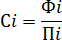 Сi	-	степень	достижения	i	-	показателя	муниципальнойпрограммы (процентов);Фi - фактическое значение показателя;Пi -	установленное муниципальной программой целевое значение показателя.                    Значение показателя Сi должно быть больше либо равно единице. Критерий «Степень	реализации основных	мероприятий (достижения	ожидаемых	непосредственных результатов их реализации)»проводится	по формуле: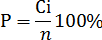 где:Р	-	результативность	реализации	муниципальной	программы (процентов);n - количество показателей муниципальной программы.В	целях оценки	степени	достижения	запланированных результатов	муниципальной	программы	устанавливаются	следующие критерии:если значение показателя результативности Р равно или больше 80%, степень достижения запланированных результатов муниципальной программы оценивается как высокая;если значение показателя результативности Р равно или больше 50%,но	меньше	80%,степень		достижения		запланированных результатов	муниципальной	программы	оценивается	как удовлетворительная;если	значение	показателя	результативности		Р	меньше	50%, степень достижения	запланированных результатов	муниципальной программы оценивается как неудовлетворительная.Критерий «Степень соответствия запланированному уровню затрат на реализацию муниципальной Программы и эффективности использования средств» производится по следующей формуле: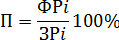 где:П - полнота использования бюджетных средств;ФР - фактические расходы бюджета на реализацию муниципальной программы в соответствующем периоде;ЗР	-	запланированные	бюджетом	расходы	на	реализацию муниципальной программы в соответствующем периоде.В целях оценки степени соответствия фактических затрат бюджета на реализацию	муниципальной	программы	запланированному	уровню, полученное значение показателя полноты использования бюджетных средств сравнивается со значением показателя результативности:если значение показателя результативности Р и значение показателя полноты использования  бюджетных  средств  П  равны  или  больше  80%,  то степень соответствия       фактических        затрат        местного  бюджета на     реализацию муниципальной	программы	запланированному уровню оценивается как удовлетворительная;если значения показателя результативности Р меньше 80%, а значение показателя полноты использования бюджетных средств П меньше 100%, то степень соответствия фактических затрат местного бюджета на реализацию муниципальной программы запланированному	уровню оценивается как неудовлетворительная.Расчет эффективности использования  средств  бюджета  на реализацию муниципальной Программы производится по следующей формуле: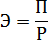 где:Э - эффективность использования средств бюджета;П - показатель полноты использования бюджетных средств;Р	-	показатель	результативности	реализации	муниципальной программы.В целях оценки эффективности использования средств бюджета при реализации муниципальной	Программы устанавливаются	следующиекритерии:если значение показателя эффективность использования средств местного бюджета Э равно 1, то такая эффективность оценивается как соответствующая запланированной;если значение показателя эффективность использования средств местного бюджета Э меньше 1, то такая эффективность оценивается как высокая;значение показателя эффективность использования средств местного бюджета Э больше 1, то такая эффективность оценивается как низкая.Оценка эффективности муниципальной Программы в течение реализации муниципальной программы производится не реже, чем один раз в год.Методика	расчета	показателей	(индикаторов)	муниципальной Программы:Доля благоустроенных общественных (дворовых) территорий от общего	количества общественных (дворовых)территорий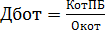 	100%Дбот-доля благоустроенных общественных (дворовых) территорий от общего количества общественных территорий;КотПБ – количество благоустроенных общественных (дворовых) территорий подлежащих благоустройству;Окот– общее количество	общественных (дворовых) территорий.Механизм реализацииОтветственным исполнителем является администрация Шалинского муниципального района Чеченской Республики.Администрация Шалинского муниципального района:1. Обеспечивает проведение общественного обсуждения проекта Программы (со сроком обсуждения не менее 30 дней со дня опубликования), в том числе при внесении в нее изменений, в соответствии с нормативными правовыми актами, утвержденными администрацией Шалинского муниципального района, устанавливающими Порядок общественного обсуждения проекта Программы, Порядки и сроки представления, рассмотрения и оценки предложений о включении дворовых территорий и общественных территорий в муниципальную программу «Формирование современной городской среды на территории Шалинского муниципального района на 2018 - 2024 годы».По итогам общественного обсуждения необходимо осуществить доработку Программы с учетом предложений заинтересованных лиц о включении дворовой территории и (или) общественной территории.2. Организовывает и проводит рейтинговое голосование по отбору общественных территорий, подлежащих благоустройству в первоочередном порядке. Порядок организации и проведения рейтингового голосования по отбору общественных территорий, подлежащих благоустройству в первоочередном порядке приведен в приложении 9.3. Заключает с Министерством строительства и жилищно-коммунального хозяйства Чеченской Республики соглашение о предоставлении субсидии, для чего обеспечивает представление в адрес министерства необходимых для получения субсидий документов, указанных в разделе 4 «Ресурсное обеспечение программы» Программы.4. Разрабатывает и утверждает в установленный срок, с учетом обсуждений с представителями заинтересованных лиц дизайн-проект благоустройства каждой дворовой территории, включенной в Программу на отчетный год, а также дизайн-проект благоустройства общественной территории, в которые включается текстовое и визуальное описание предлагаемого проекта, в том числе его концепция и перечень (в том числе визуализированный) элементов благоустройства, предлагаемых к размещению на соответствующей территории приложение 8 к Программе.Порядок разработки, обсуждения, согласования и утверждения дизайн-проекта благоустройства дворовой территории многоквартирного дома, расположенного на территории муниципального образования, а также дизайн-проекта благоустройства территории общего пользования приведен в приложении 8 к Программе.5. Обеспечивает синхронизацию выполнения работ в рамках Программы с реализуемыми в  муниципальном районе федеральными, республиканскими и муниципальными программами (планами) строительства (реконструкции, ремонта) объектов недвижимого имущества, программ по ремонту и модернизации инженерных сетей и иных объектов, расположенных на соответствующей территории.6. Обеспечивает проведение мероприятий по благоустройству дворовых территорий, общественных территорий с учетом необходимости обеспечения физической, пространственной и информационной доступности зданий, сооружений, дворовых и общественных территорий для инвалидов и других маломобильных групп населения.7. Заключают договора с подрядными организациями на выполнение мероприятий Программы, в том числе на осуществление строительного контроля;8. Представляет ежемесячно отчеты о выполненных мероприятиях Программы в Министерство строительства и жилищно-коммунального хозяйства Чеченской Республики, в соответствии с периодичностью и сроками, установленными соглашением о предоставлении субсидии муниципальному образованию.9. Ресурсное обеспечение реализации муниципальной Программы в приложении 3.10.  Прогнозная (справочная) оценка ресурсного обеспечения реализации муниципальной Программы в приложении 4.11. Визуализированный перечень объектов  благоустройства, предлагаемых к размещению на соответствующей дворовой территории в приложении 7.ПРИЛОЖЕНИЕ 1к Программе «Формирование современной городской среды не территории Шалинского муниципального района на 2018-2024 годы»Сведенияо показателях (индикаторах) ПодпрограммыПРИЛОЖЕНИЕ 2                                                                                                                        к Программе «Формирование современной городской                                                                                                                        среды на территории  Шалинского муниципального                                                                                                                        района на 2018-2024 годы»Переченьосновных мероприятий ПодпрограммыПриложение 3                                                                                                                      к Программе «Формирование  современной городской                                                                                                                 среды на территории  Шалинского муниципального                                                                         района на 2018-2024 годы»Ресурсное обеспечение реализации муниципальной ПрограммыПриложение 4к Программе «Формирование  современной городской                                                                                                               среды на территории  Шалинского муниципального                                                                    района на 2018-2024 годы»Прогнозная (справочная) оценка ресурсного обеспечения реализации муниципальной ПрограммыПриложение 5к Программе «Формирование современной городской среды на территории Шалинского муниципальногорайона на 2018-2024 годы»Порядокаккумулирования средств заинтересованных лиц, направляемых на выполнение дополнительного перечня работ по благоустройству дворовых территорийОбщие положенияНастоящий Порядок аккумулирования средств заинтересованных лиц, направляемых на выполнение минимального, дополнительного перечней работ по благоустройству дворовых территорий (далее – Порядок), регламентирует процедуру аккумулирования средств заинтересованных лиц, направляемых на выполнение минимального, дополнительного перечней работ по благоустройству дворовых территорий Шалинского муниципального района, механизм контроля за их расходованием, а также устанавливает порядок и формы трудового и (или) финансового участия граждан в выполнении указанных работ.Под формой трудового участия понимается неоплачиваемая трудовая деятельность заинтересованных лиц, имеющая социально полезную направленность, не требующая специальной квалификации и организуемая в качестве:- трудового участия заинтересованных лиц, организаций в выполнении минимального перечня работ по благоустройству дворовых территорий;- трудового участия заинтересованных лиц, организаций в выполнении дополнительного перечня работ по благоустройству дворовых территорий.Под формой финансового участия понимается:- доля финансового участия заинтересованных лиц, организаций в выполнении минимального перечня работ по благоустройству дворовых территорий;- доля финансового участия заинтересованных лиц, организаций в выполнении дополнительного перечня работ по благоустройству дворовых территорий.Порядок трудового и (или) финансового участия заинтересованных лиц2.1. Организация финансового участия, осуществляется заинтересованными лицами в соответствии с решением общего собрания собственников помещений в многоквартирном доме, дворовая территория которого подлежит благоустройству, оформленного соответствующим протоколом общего собрания собственников помещений в многоквартирном доме.2.2. Организация трудового участия, осуществляется заинтересованными лицами в соответствии с решением общего собрания собственников помещений в многоквартирном доме, дворовая территория которого подлежит благоустройству, оформленного соответствующим протоколом общего собрания собственников помещений в многоквартирном доме.Организация трудового участия призвана обеспечить реализацию потребностей в благоустройстве соответствующей дворовой территории исходя из необходимости и целесообразности организации таких работ.Условия аккумулирования и расходования средств3.1. В случае, если предусмотрено финансовое участие заинтересованных лиц в выполнении минимального перечня работ по благоустройству дворовых территорий, и (или) в случае включения заинтересованными лицами в дизайн-проект благоустройства дворовой территории работ, входящих в дополнительный перечень работ по благоустройству дворовых территорий, денежные средства заинтересованных лиц перечисляются на лицевой счет администрации Шалинского муниципального района для учета средств, поступающих от оказания платных услуг и иной, приносящей доход деятельности.3.2.Администрация Шалинского муниципального района заключает соглашения с заинтересованными лицами, принявшими решение о благоустройстве дворовых территорий, в которых определяются порядок и сумма перечисления денежных средств заинтересованными лицами.3.3. Перечисление денежных средств заинтересованными лицами осуществляется до начала работ по благоустройству дворовой территории. Ответственность за неисполнение заинтересованными лицами указанного обязательства определяется в заключенном соглашении.3.4.Администрация Шалинского муниципального района обеспечивает учет поступающих от заинтересованных лиц денежных средств в разрезе многоквартирных домов, дворовые территории которых подлежат благоустройству.3.5.Администрация Шалинского муниципального района обеспечивает ежемесячное опубликование на официальном сайте администрации в информационно-телекоммуникационной системе «Интернет» данных о поступивших от заинтересованных лиц денежных средствах в разрезе многоквартирных домов, дворовые территории которых подлежат благоустройству.ежемесячно обеспечивает направление данных о поступивших от заинтересованных лиц денежных средствах в разрезе многоквартирных домов, дворовые территории которых подлежат благоустройству, в адрес общественной комиссии.3.6. Расходование аккумулированных денежных средств заинтересованных лиц осуществляется администрацией Шалинского муниципального района на:- финансирование минимального перечня работ по благоустройству дворовых территорий, включенного в дизайн-проект благоустройства дворовой территории;- финансирование дополнительного перечня работ по благоустройству дворовых территорий, включенного в дизайн-проект благоустройства дворовой территории.Расходование аккумулированных денежных средств заинтересованных лиц осуществляется в соответствии с условиями соглашения на выполнение работ в разрезе многоквартирных домов, дворовые территории которых подлежат благоустройству.3.7. Администрация Шалинского муниципального района осуществляет перечисление средств заинтересованных лиц на расчетный счет подрядной организации, открытый в учреждениях Центрального банка Российской Федерации или кредитной организации, не позднее двадцатого рабочего дня после согласования актов приемки работ (услуг) по организации благоустройства дворовых территорий многоквартирных домов, с лицами, которые уполномочены действовать от имени заинтересованных лиц.Контроль за соблюдением условий порядка4.1. Контроль за целевым расходованием аккумулированных денежных средств заинтересованных лиц осуществляется администрацией Шалинского муниципального района  в соответствии с бюджетным законодательством.4.2. Администрация Шалинского муниципального района обеспечивает возврат аккумулированных денежных средств заинтересованным лицам в срок до 31 декабря текущего года при условии:- экономии денежных средств, по итогам проведения конкурсных процедур;- неисполнения работ по благоустройству дворовой территории многоквартирного дома по вине подрядной организации;-   не предоставления заинтересованными лицами доступа к проведению благоустройства на дворовой территории;-    возникновения обстоятельств непреодолимой силы;- возникновения иных случаев, предусмотренных действующим законодательством.Приложение 6к Программе «Формирование современной городской среды на территории Шалинского муниципальногорайона на 2018-2024 годы»Адресный перечень дворовых и общественных территорий и мест массового отдыха жителейПриложение 7к Программе «Формирование современной городской среды на территории Шалинского муниципального района на 2018-2024 годы»Визуализированный перечень объектов  благоустройства, предлагаемых к размещению на соответствующей дворовой территории Приложение 8к Программе «Формирование современной городской среды на территории Шалинского муниципального района на 2018-2024 годы»Порядокразработки, обсуждения, согласования и утверждения дизайн-проекта благоустройства дворовой территории, дизайн-проекта благоустройства общественной территории Общие положения1.1. Настоящий Порядок регламентирует процедуру разработки, обсуждения и согласования заинтересованными лицами дизайн-проекта благоустройства дворовой территории, а также дизайн-проекта благоустройства общественной территории и их утверждение в рамках реализации  муниципальной программы  «Формирование современной городской среды» (далее – Порядок). 1.2. Под дизайн-проектом понимается графический (в том числе в виде соответствующих визуализированных изображений)  и  текстовый материал, с планировочной схемой, фотофиксацией существующего положения, с описанием работ и мероприятий, предлагаемых к выполнению (далее – дизайн проект). Содержание дизайн-проекта зависит от вида и состава планируемого перечня элементов благоустройства, предлагаемых к размещению на соответствующей дворовой территории  или  территории общего пользования. Это может быть как проектная, сметная документация, так и упрощенный вариант в виде изображения дворовой территории или территории общего пользования с описанием работ и мероприятий, предлагаемых к выполнению.1.3. К заинтересованным лицам относятся: собственники помещений в многоквартирных домах, собственники иных зданий и сооружений, расположенных в границах дворовой территории и (или) территории общего пользования, подлежащей благоустройству (далее – заинтересованные лица).1.4. Органы местного самоуправления в течение 2 рабочих дней обеспечивают разработку и опубликование в средствах массовой информации дизайн-проектов благоустройства общественных территорий, 3 предусмотренных адресным перечнем, включающих в том числе описание предлагаемых мероприятий по благоустройству, в целях ознакомления с ними всех заинтересованных лиц (жители, на которых влияют или могут повлиять проектные решения: пользователи территории, люди, проживающие рядом, городские сообщества, общественные объединения, активисты, организаторы мероприятий, предприниматели, инвесторы, собственники недвижимости и земельных участков) в течение 15 календарных дней. В целях проведения открытого голосования подготавливаются информационные стенды и размещаются на местах проведения голосования, для интернет-голосования дизайн-проекты размещаются на официальных сайтах муниципальных районов. 1.5. Голосование проводится не позднее 15 рабочих дней со дня истечения срока, предоставленного всем заинтересованным лицам для ознакомления с дизайн-проектами благоустройства общественных территорий, отобранных для голосования в муниципальном образовании, на территории которого проводилось голосование.2. Разработка дизайн-проектов	2.1. С учетом обсуждения с представителями заинтересованных лиц разрабатываются  и утверждаются дизайн-проекты благоустройства каждой дворовой территориии дизайн-проекты благоустройства общественных территорий, включенные в муниципальную программу на текущий  год.	2.2. Разработка дизайн-проекта в отношении дворовых и общественных территорий осуществляется в соответствии с Правилами благоустройства Шалинского муниципального района, требованиями Градостроительного кодекса Российской Федерации, действующими строительными, санитарными и иными нормами и правилами, а также с учетом требований формирования доступной городской среды для инвалидов и маломобильных групп населения. 	Разработка дизайн-проекта благоустройства дворовой территории осуществляется с учетом минимальных и дополнительных перечней  работ  по  благоустройству дворовой территории и утвержденных протоколом общего собрания собственников помещений в многоквартирном доме, в отношении которой разрабатывается дизайн-проект благоустройства.	3. Обсуждение, согласование и утверждение дизайн-проекта	3.1. Обсуждение и согласование дизайн-проекта благоустройства  дворовой территории осуществляется с участием уполномоченного лица,которое вправе действовать в интересах всех собственников помещений в многоквартирном доме (далее – уполномоченное лицо) и Чеченской республиканской организацией Всероссийского общества инвалидов.	3.2. Уполномоченное лицо обеспечивает обсуждение и согласование дизайн-проекта благоустройства дворовой территории.	3.3. Утверждение дизайн-проекта благоустройства дворовой территории многоквартирного дома осуществляется  главой администрации Шалинского муниципального районав течение пяти рабочих дней со дня согласования дизайн-проекта дворовой территории уполномоченным лицом и Чеченской республиканской организацией Всероссийского общества инвалидов.	3.4. Обсуждение и согласование дизайн-проекта благоустройства  общественной территории осуществляется с участием архитекторов и Чеченской республиканской организацией Всероссийского общества инвалидов.	3.5. Утверждение дизайн-проекта благоустройства общественной территории осуществляется  Главой администрации Шалинского муниципального района в течение пяти рабочих дней со дня согласования дизайн-проекта общественной территории уполномоченным лицом и Чеченской Республиканской организацией Всероссийского общества инвалидов.	3.6. Дизайн-проект на благоустройство дворовой территории многоквартирного дома утверждается главой администрации Шалинского муниципального района в двух экземплярах, в том числе один экземпляр хранится у уполномоченного лица. 	3.7. Дизайн-проект на благоустройство общественной территории утверждается  главой администрации Шалинского муниципального района в одном экземпляре и хранится в администрации Шалинского муниципального района.Информационное сопровождение          Отдел информационной политики администрации района  размещает на официальном сайте администрации района:
-дизайн-проект в электронном виде;-протокола общественных обсуждений;
-информацию о сроках общественного обсуждения;
-информацию о сроке приема предложений (замечаний) по дизайн-проекту и способах их представления;
-информацию о дате, времени, месте собрания;- контактный телефон (телефоны), электронный и почтовый адреса ответственного лица. -иную информацию в рамках реализации программы.Сведения о Всероссийском конкурсе лучших проектов создания комфортной городской среды в малых городах и исторических поселениях»Проект «Центральный парк г.Шали» - победитель Всероссийского конкурса лучших проектов создания комфортной городской среды в малых городах и исторических поселениях. Финансовые затраты на проект составляют 102,9 млн. руб. в том числе: - государственный грант - 80 млн. руб., софинансирование из муниципального бюджета – 20,9 млн. руб.Номинация: города численностью населения от 50-100 тыс. человек.Территория: территория бывшего центрального рынка г.Шали по ул.Пушкина.Проект состоит из нескольких зон:- Зона прогулок (пруд)- Спортивная зона-Зона детского отдыха-Торговая зона-Зона фудкорта-Зона массовых мероприятий-Зона тихого отдыха-Набережная зонаПриложение 9к Программе «Формирование современной городской среды на территории Шалинского муниципального района на 2018-2024 годы»Порядок организации и проведения рейтингового голосования по отбору общественных территорий, подлежащих благоустройству в первоочередном порядке Общие положенияНастоящий Порядок организации и проведения рейтингового голосования по отбору общественных территорий, подлежащих благоустройству в первоочередном порядке (далее – Порядок), разработан в соответствии с паспортом федерального проекта «Формирование комфортной городской среды» национального проекта «Жилье и городская среда». Организация и проведение рейтингового голосования по отбору проектов благоустройства общественных территорий (далее – голосование) осуществляется на территории муниципальных образований с численностью свыше 20 000 человек. Участниками голосования являются граждане Российской Федерации, достигшие 14-летнего возраста и имеющие место жительства на территории муниципального образования (далее – участник голосования).  Голосование проводится в целях определения общественных территорий, подлежащих в первоочередном порядке благоустройству в год, предшествующий году реализации мероприятий по благоустройству общественных территорий - ежегодно не позднее 1 ноября.Прием предложений в целях определения перечня общественных территорий, подлежащих включению в первоочередном порядке в муниципальную программу, из которых будет формироваться перечень общественных территорий для проведения рейтингового голосования, длится не менее 30 календарных дней.Адресный перечень общественных территорий (далее-адресный перечень), сформированный общественной комиссией для проведения голосования по отбору общественных территорий, утверждается и публикуется в средствах массовой информации органом местного самоуправления, в течение 5 рабочих дней со дня завершения приема предложений.Орган местного самоуправления в течение 2 рабочих дней обеспечивают разработку и опубликование в средствах массовой информации дизайн-проектов благоустройства общественных территорий, предусмотренных адресным перечнем, включающих, в том числе описание предлагаемых мероприятий по благоустройству, в целях ознакомления с ними всех заинтересованных лиц (жители, на которых влияют или могут повлиять проектные решения: пользователи территории, люди, проживающие рядом, городские сообщества, общественные объединения, активисты, организаторы мероприятий, предприниматели, инвесторы, собственники недвижимости и земельных участков)  в течение 15 календарных дней. В целях проведения открытого голосования подготавливаются информационные стенды и размещаются на местах проведения голосования, для интернет-голосования дизайн-проекты размещаются на официальных сайтах муниципальных районов.  Голосование проводится не позднее 15 рабочих дней со дня истечения срока, предоставленного всем заинтересованным лицам для ознакомления с дизайн-проектами благоустройства общественных территорий, отобранных для голосования в муниципальном образовании, на территории которого проводилось голосование. Голосование в муниципальном образовании может проводиться в форме открытого голосования на счетных участках (далее – открытое голосование) и (или) удаленного (дистанционного) голосования с использованием информационно-телекоммуникационной сети Интернет (далее – интернет-голосование), в том числе специально оборудованных местах для интернет-голосования (многофункциональных центрах, местах с большей посещаемостью граждан).Решение о назначении голосования подлежит опубликованию (обнародованию) в порядке, установленном для официального опубликования (обнародования) правовых актов, и размещению на официальном сайте в информационно-телекоммуникационной сети «Интернет» не менее чем за 2 рабочих дня до дня его проведения. В муниципальном правовом акте о назначении голосования определяются:а) дата и время проведения голосования;б) форма проведения голосования (открытое голосование и (или) интернет-голосование); в) места проведения голосования (адреса пунктов голосования); г) перечень общественных территорий, представленных на  голосование; д) иные сведения, необходимые для проведения голосования.12. Организация проведения голосования обеспечивается общественной комиссией, созданной на уровне муниципального образования в целях осуществления контроля и координации реализации муниципальной программы формирования современной городской среды (далее – общественная комиссия).Граждане и организации в допускаемых законом формах вправе самостоятельно проводить агитацию в поддержку общественной территории, определяя ее содержание, формы и методы, в том числе с учетом рекомендаций муниципального образования.           Агитационный период начинается со дня опубликования в средствах массовой информации решения о назначении голосования.            Открытое голосованиеОбщественная комиссия:а) обеспечивает изготовление документов для проведения голосования (бюллетени, опросные листы и другие формы печатаются на русском языке, наименования общественных территорий размещаются в документе для голосования в алфавитном порядке);б) формирует территориальные счетные комиссии и оборудует пункты голосования (счетные участки);в) рассматривает обращения граждан по вопросам, связанным с проведением голосования;г) осуществляет иные полномочия, определенные настоящим порядком.При формировании территориальной счетной комиссии учитываются предложения политических партий, иных общественных объединений, собраний граждан.   Членами территориальной счетной комиссии не могут быть лица, являющиеся инициаторами по выдвижению проектов благоустройства, по которым проводится голосование.     Количественный состав членов территориальных счетных комиссий определяется общественной комиссией и должен быть не менее трех членов комиссии.     В составе территориальной счетной комиссии общественной комиссией назначаются председатель и секретарь территориальной счетной комиссии.     Полномочия территориальной счетной комиссии прекращаются после опубликования (обнародования) результатов голосования.Документы о составе, созданной в соответствии с постановлением Правительства Российской Федерации от 10 февраля 2017 г. № 169 «Об утверждении Правил предоставления и распределения субсидий из федерального бюджета бюджетам субъектов Российской Федерации на поддержку государственных программ субъектов Российской Федерации и муниципальных программ формирования современной городской среды», общественной комиссии, протоколы и графики заседаний общественной комиссии размещаются на официальном сайте администрации района. Документы для голосования и иная документация, связанная с подготовкой и проведением голосования, передаются в территориальные счетные комиссии.Для учета участников голосования составляется список участников голосования с включением в него граждан, получивших документ для голосования, по мере их прихода на пункт голосования (счетный участок) и получения документа для голосования.        В списке указываются фамилия, имя и отчество (последнее – при наличии) участника голосования, серия и номер паспорта (реквизиты иного документа, удостоверяющего личность в соответствии с законодательством Российской Федерации) участника голосования.         В списке могут быть предусмотрены, в том числе:а) графа для проставления участником голосования подписи за полученный им документ для голосования;б) графа «Согласие на обработку персональных данных» для проставления участником голосования подписи о согласии участника голосования на обработку его персональных данных в соответствии с Федеральным Законом от 27.07.2006 г. № 152-ФЗ «О персональных данных»;в) графа для проставления подписи члена территориальной счетной комиссии, выдавшего участнику голосования документ для голосования.Участники голосования участвуют в голосовании непосредственно. Каждый участник голосования имеет право проголосовать не более, чем за 1 общественную территорию. Голосование проводится путем внесения участником голосования в документ для голосования (Приложение 3) любого знака в квадрат, относящийся к общественной территории, в пользу которой сделан выбор.    Участник голосования имеет право отметить в документе для голосования один проект благоустройства общественных территорий.После заполнения документа для голосования участник голосования опускает его в урну для голосования.    По окончании голосования все заполненные документы для голосования передаются председателю территориальной счетной комиссии, который несет ответственность за сохранность заполненных документов для голосования. Подсчет голосов участников голосования осуществляется открыто и гласно и начинается сразу после окончания времени голосования.           По истечении периода проведения голосования председатель территориальной счетной комиссии объявляет о завершении голосования, и территориальная счетная комиссия приступает к подсчету голосов участников голосования.        При подсчете голосов имеют право присутствовать представители органов государственной власти, органов местного самоуправления, общественных объединений, представители средств массовой информации, иные лица, определенные решением общественной комиссии.     Председатель территориальной счетной комиссии обеспечивает порядок при подсчете голосов.    Перед подсчетом голосов фиксируется общее количество участников голосования, принявших участие в голосовании.     Неиспользованные документы для голосования подсчитываются и погашаются путем отрезания нижнего левого угла. Количество неиспользованных документов для голосования фиксируется в итоговом протоколе территориальной счетной комиссии.      При непосредственном подсчете голосов данные, содержащиеся в документах для голосования, оглашаются и заносятся в специальную таблицу, которая содержит перечень всех общественных территорий, представленных в документах для голосования, после чего суммируются.           Недействительные документы для голосования при подсчете голосов не учитываются. Недействительными считаются документы для голосования, которые не содержат отметок в квадратах напротив общественных территорий, и документы для голосования, в которых участник голосования отметил больше 1 территории, по которым невозможно выявить действительную волю участника голосования. Недействительные документы подсчитываются и суммируются отдельно.         В случае возникновения сомнений в определении мнения участника голосования в документе для голосования такой документ откладывается в отдельную пачку. По окончании сортировки территориальная счетная комиссия решает вопрос о действительности всех вызвавших сомнение документов для голосования, при этом на обратной стороне документа для голосования указываются причины признания его действительным или недействительным. Эта запись подтверждается подписью председателя территориальной счетной комиссии. При равенстве количества голосов, отданных участниками голосования за два или несколько проектов благоустройства общественных территорий, приоритет отдается проекту общественной территории, заявка на включение, которого в голосование поступила раньше. После завершения подсчета действительные и недействительные документы для голосования упаковываются в отдельные пачки, мешки или коробки, на которых указываются номер счетного участка, число упакованных действительных и недействительных документов для голосования. Пачки, мешки или коробки с документами для голосования опечатываются и скрепляются подписью председателя территориальной счетной комиссии. После проведения всех необходимых действий и подсчетов территориальная счетная комиссия устанавливает результаты голосования на своем счетном участке. Эти данные фиксируются в итоговом протоколе территориальной счетной комиссии, оформленном согласно Приложению 1 к настоящему Порядку. Территориальная счетная комиссия проводит итоговое заседание, на котором принимается решение об утверждении итогового протокола территориальной счетной комиссии.         Итоговый протокол подписывается всеми присутствующими членами территориальной счетной комиссии.      Экземпляр итогового протокола передается председателем территориальной счетной комиссии в общественную комиссию.       По решению общественной комиссии подсчёт голосов участников голосования может осуществляться в общественной комиссии.Интернет-голосованиеИнтернет-голосование проводится с использованием электронных сервисов на интернет-портале, указанном в муниципальном правовом акте о назначении голосования.         Муниципальным правовым актом может быть определено несколько интернет-порталов для проведения интернет-голосования, в том числе с использованием социальных сетей и официального сайта муниципального образования.Граждане Российской Федерации, достигшие 14-летнего возраста                  и имеющие место жительства на территории муниципального образования вправе принимать участие в интернет-голосовании.      Порядок регистрации (идентификации) участников голосования на интернет-портале устанавливается муниципальным правовым актом с учетом возможностей электронного сервиса (через учетную запись в Единой системе идентификации и аутентификации, либо посредством введения личных данных участника голосования непосредственно на интернет-портале).При проведении интернет-голосования участникам голосования предоставляется возможность:а) проголосовать удаленно (дистанционно) с использованием персональных стационарных и мобильных аппаратных средств выхода в информационно-телекоммуникационную сеть Интернет; б) проголосовать в специально оборудованных местах (многофункциональных центрах, местах с большой посещаемостью гражданами) для удаленного (дистанционного) голосования с использованием информационно-телекоммуникационной сети Интернет; в) ознакомиться с перечнем запланированных работ и дизайн-проектами общественных территорий, предлагаемых для голосования.В случае голосования граждан в специально оборудованных местах голосование осуществляется через учетную запись в Единой системе идентификации и аутентификации, либо посредством введения персональных данных участника голосования непосредственно на интернет-портале (с предъявлением участником голосования паспорта, либо иного документа, удостоверяющего личность в соответствии с требованиями Российской Федерации).Для обеспечения проведения интернет-голосования орган местного самоуправления муниципального образования вносит на интернет-портал перечень общественных территорий, представленных для голосования.Участникам голосования предоставляется доступ на интернет-портал к перечню общественных территорий с возможностью выбрать проект общественной территории. После завершения интернет-голосования и проведения всех необходимых действий на интернет-портале орган местного самоуправления муниципального образования направляет результаты в общественную комиссию.Оформление итогового протокола Установление итогов голосования по общественным территориям производится общественной комиссией на основании протоколов территориальных счетных комиссий, результатов интернет-голосования, представленных органом местного самоуправления муниципального   образования, и оформляется итоговым протоколом общественной комиссии согласно Приложению 2 к настоящему Порядку. Установление итогов голосования общественной комиссией производится не позднее, чем через 2 календарных дня со дня проведения голосования.В итоговом протоколе общественной комиссии указываются:а) Число граждан, принявших участие в голосовании;б) Результаты голосования (итоги голосования) в виде рейтинговой таблицы общественных территорий, вынесенных на голосование, составленной исходя из количества голосов участников голосования, отданных за каждую общественную территорию;в) Иные данные по усмотрению соответствующей общественной комиссии.После оформления итогов голосования председатель общественной комиссии представляет главе муниципального образования итоговый протокол результатов голосования, на территории которого проводилось голосование.Итоговый протокол общественной комиссии печатается на листах формата А4. Каждый лист итогового протокола должен быть пронумерован, подписан всеми членами общественной комиссии, присутствовавшими при установлении итогов голосования, заверен печатью администрации муниципального образования и содержать дату и время подписания протокола. Итоговый протокол общественной комиссии составляется в двух экземплярах. Время подписания протокола, указанное на каждом листе, должно быть одинаковым. Списки, использованные документы для голосования и протоколы территориальных счетных комиссий для голосования передаются на ответственное хранение в администрацию муниципального образования.Сведения об итогах голосования подлежат официальному опубликованию (обнародованию) в порядке, установленном для официального опубликования (обнародования) муниципальных правовых актов, и размещаются на официальном сайте муниципального образования в информационно-телекоммуникационной сети «Интернет».Документация, связанная с проведением голосования, в том числе списки, протоколы территориальных счетных комиссий, итоговый протокол в течение одного года хранятся в администрации муниципального образования, а затем уничтожаются. Списки хранятся в сейфе, либо ином специально приспособленном для хранения документов месте, исключающем доступ к ним посторонних лицЖалобы, обращения, связанные с проведением голосования, подаются в общественную комиссию. Комиссия регистрирует жалобы, обращения и рассматривает их на своем заседании в течение 2-х рабочих дней - в период подготовки к голосованию, а в день голосования - непосредственно в день обращения. В случае, если жалоба поступила после проведения дня голосования она подлежит рассмотрению в течение 2-х рабочих дней с момента поступления. По итогам рассмотрения жалобы, обращения заявителю направляется ответ в письменной форме за подписью председателя муниципальной общественной комиссии. Приложение 1 к Порядку организации и проведения рейтингового голосования по отбору общественных территорий, подлежащих благоустройству в первоочередном порядке Форма итогового протокола территориальной счетной комиссии о результатах рейтингового голосования по проектам благоустройства общественных территорий, подлежащих благоустройству в первоочередном порядке Экземпляр № ______голосование по проектам благоустройства общественных территорий муниципального образования, подлежащих благоустройству в первоочередном порядке в соответствии с государственной программой (подпрограммой) субъекта Российской Федерации, муниципальной программой (подпрограммой) формирования современной городской среды«___» _________20__годаИТОГОВЫЙ ПРОТОКОЛтерриториальной счетной комиссиио результатах голосованияТерриториальная счетная комиссия № ____________Число граждан, внесенных в список цифрами прописью голосования на момент окончания голосованияЧисло документов для голосования, цифрами прописью выданных территориальной счетной комиссией гражданам в день голосованияЧисло погашенных документов для голосования цифрами прописьюЧисло заполненных документов для голосования, цифрами прописью                            полученных членами территориальной счетной комиссии      5. Число документов для голосования недействительных цифрами прописью     6. Число действительных документов для голосования цифрами прописью     7. Наименование общественных территорий<№ строки> Наименование общественной территории <Количество голосов>  (цифрами/прописью) <№ строки> Наименование проекта благоустройства <Количество голосов>  (цифрами/прописью) <№ строки> Наименование общественной территории <Количество голосов>  (цифрами/прописью) <№ строки> Наименование общественной территории <Количество голосов>  (цифрами/прописью) <№ строки> Наименование общественной территории <Количество голосов> (цифрами/прописью) <№ строки> Наименование общественной территории <Количество голосов> (цифрами/прописью)Председатель территориальной счетной комиссии  _____________   __________                                                                                                                     (ФИО)             (подпись)Секретарь территориальной                                       _____________    __________счетной комиссии                                                                 (ФИО)             (подпись)Члены территориальной счетной комиссии:          _____________   ___________                                                                                     _____________   ___________                                                                                     _____________   ___________                                                                                     _____________   ___________                                                                                     _____________   ___________                                                                                     _____________   Протокол подписан «_» ____20__года в ____ часов____ минутПриложение 2 к Порядку организации и проведения рейтингового голосования по отбору общественных территорий, подлежащих благоустройству в первоочередном порядке Форма итогового протокола общественной комиссии об итогах рейтингового голосования по проектам  благоустройства общественных территорий, подлежащих благоустройству в первоочередном порядкеЭкземпляр № ______Рейтинговое голосование по проектам благоустройства общественных территорий муниципального образования, подлежащих благоустройству в первоочередном порядке в соответствии с государственной программой (подпрограммой) субъекта Российской Федерации, муниципальной программой (подпрограммой) формирования современной городской среды «___» _________20__годаИТОГОВЫЙ ПРОТОКОЛ Общественной комиссии об итогах голосованияОбщественная комиссия муниципального образования «______________________________________________________ »Число граждан, внесенных в списки голосования на момент окончания голосования (заполняется на основании данных территориальных счетных комиссий)Число документов для голосования, выданных территориальными счетными комиссиями гражданам в день голосования (заполняется на основании данных территориальных счетных комиссий)Число погашенных документов для голосования (заполняется на основании данных территориальных счетных комиссий).Число документов для голосования, содержащихся в ящиках для голосования (заполняется на основании данных территориальных счетных комиссий)Число недействительных документов для голосования (заполняется на основании данных территориальных счетных комиссий)Число действительных документов для голосования (заполняется на основании данных территориальных счетных комиссий)Наименование общественных территорий <№ строки> Наименование общественной территории <Количество голосов>  (цифрами/прописью)<№ строки> Наименование общественной территории <Количество голосов> (цифрами/прописью)<№ строки> Наименование общественной территории <Количество голосов> (цифрами/прописью)<№ строки> Наименование общественной территории <Количество голосов>  (цифрами/прописью)<№ строки> Наименование общественной территории <Количество голосов>  (цифрами/прописью)<№ строки> Наименование общественной территории <Количество голосов> (цифрами/прописью)Председатель муниципальной общественной комиссии ______________________  ________                                                          (ФИО)                   (подпись)Секретарь муниципальной Общественной комиссии ____________________  _________                                                           (ФИО)                   (подпись)Члены муниципальной общественной комиссии: __________________  _________  __________________  _________  __________________  ___________________________  ___________________________  ___________________________  ___________________________  ________Протокол подписан «__» ____20__года в ____ часов____ минутПриложение 3 к Порядку организации и проведения рейтингового голосования по отбору общественных территорий, подлежащих благоустройству в первоочередном порядке Подписи двух членов территориальной счетной комиссии______________________________ Документ для голосования (бюллетень, опросный, лист и другие формы) для рейтингового голосования по проектам благоустройства общественных территорий, подлежащих благоустройству в первоочередном порядке Ответственный исполнитель ПрограммыАдминистрация Шалинского муниципального района Чеченской РеспубликиСоисполнители ПрограммыАдминистрации городского и сельских поселений Шалинского муниципального района ЧР- граждане, юридические лица (заинтересованные лица);Цели Программы- организация благоустройства территорий муниципального образования;- создание условий для массового отдыха жителей и организация обустройства мест массового пребывания населения;- совершенствование архитектурно - художественного облика муниципального образования, размещение и содержание малых архитектурных форм.Задачи Программы- обеспечение формирования единых подходов и ключевых приоритетов формирования комфортной городской среды на территории Шалинского муниципального района ЧР с учетом приоритетов территориального развития;- создание универсальных механизмов вовлечения граждан, организаций (заинтересованных лиц) в реализацию мероприятий по благоустройству территорий;- повышение ответственности заинтересованных лиц за соблюдение чистоты и порядка, содержание объектов благоустройства;- обеспечение реализации мероприятий программы в соответствии с утвержденными сроками;- адаптация городской среды для людей с физическими недостатками, обеспечивающая свободное передвижение людей с ограниченными возможностями. Целевые индикаторы и показатели Программы- увеличение доли дворовых территорий МКД, в отношении которых будут проведены работы по благоустройству, от общего количества дворовых территорий МКД;- увеличение количества дворовых территорий МКД, приведенных в нормативное состояние;- подготовка комплектов проектно – сметной документации на выполнение ремонта дворовых территорий МКД;- увеличение общей площади дорожного покрытия дворовых территорий МКД приведенных в нормативное состояние;- создание комфортных условий для отдыха и досуга жителей;- увеличение числа граждан, обеспеченных комфортными условиями проживания в МКД;- благоустройство территорий общественных территорий муниципального образования;- улучшение эстетического состояния общественных территорий муниципального образования;- уровень информирования о мероприятиях по формированию современной городской среды муниципального образования, в ходе реализации Программы достигнет до 100%;- доля участия населения в мероприятиях, проводимых в рамках Программы, составит 100% .- реализация мероприятий по благоустройству мест массового отдыха населения (городских парков), общественных территорий (набережные, центральные площади, парки и др.) и иные мероприятия, предусмотренные государственными (муниципальными) программами формирования современной городской среды;- увеличение доли граждан, принявших участие в решении вопросов развития городской среды от общего количества граждан в возрасте от 14 лет, проживающих в муниципальных образованиях Чеченской Республики, на территории которых реализуются проекты по созданию комфортной городской среды.Сроки реализацииПрограммы2018 -2024 годыОбъемы бюджетных ассигнований ПрограммыОбщий объем финансирования Программы в 2018- 2024 годах составит:За счет всех источников финансирования – 79513,632 тыс.руб., в том числе:За счет средств федерального бюджета – 78334,234 тыс.рублей, из них по годам: 2018 –9126,236 тыс.руб.;2019 – 14 595,129 тыс.руб.;2020 – 13 718,816 тыс. руб.;2021 – 13 631,351 тыс.руб.;2022 – 13 631,351 тыс.руб. *;2023 – 13631,351 тыс.руб.*;2024 - 0,000 тыс.руб.*;За счет средств республиканского бюджета 1175,267 тыс.руб., из них по годам:2018 – 480,328 тыс. руб.;2019 – 147,426 тыс. руб.;2020 –138,574 тыс. руб.;2021 – 136,313 тыс.руб.;2022 – 136,313 тыс.руб.*;2023 – 136,313 тыс.руб.*;2024 - 0,000 тыс.руб.*;За счет средств местного бюджета – 4,131 тыс.рублей из них:2018 – 0,0 тыс.рублей;2019 – 0,0 тыс.рублей;2020 – 0,0 тыс.рублей;2021 – 1,377 тыс.рублей;2022 – 1,377 тыс.руб.*;2023 – 1,377 тыс.руб.*;2024 - 0,000 тыс.руб.*;Победитель Всероссийского конкурса лучших проектов создания комфортной городской среды  - «Центральный парк в г.Шали» - 102900,0  тыс. руб.*объемы финансирования применительно к периодам 2022-2024 годов будут уточняться в соответствии с доведенными лимитами финансового обеспечения республиканского проекта «Формирование комфортной городской среды»Ожидаемые результаты реализации ПрограммыЕжегодно на территории муниципальных образований Чеченской Республики будут: улучшены условия жизни граждан в муниципальных образованиях за счет создания качественных и современных общественных пространств, формирования новых возможностей для отдыха, занятия спортом, самореализации людей; приведены в нормативное состояние общественные территории в муниципальных образованиях; сокращено количества городов с неблагоприятной городской средой; увеличено количество граждан, вовлеченных в решение вопросов городского развития; улучшено общее социально-экономическое состояние муниципального образования; созданы новые возможности для развития предпринимательства, туризма; проведена цифровизация городского хозяйства по отдельным направлениям; увеличение благоустроенных общественных территорий (парки, скверы, набережные и т.д.)№ п/пНаименование норматива финансовых затрат на благоустройство, входящих в состав минимального перечня работЕдиница измеренияНормативы финансовых затрат на 1 единицу измерения, с учетом НДС (руб.)1Снятие деформированных асфальтобетонных покрытий самоходными холодными фрезами с шириной фрезерования 500-1000 мм и толщиной слоя: до 90 мм1000 м2 покрытия9497,602Устройство выравнивающего слоя из асфальтобетонной смеси: с применением укладчиков асфальтобетона100 т смеси36310,103Битумы нефтяные дорожные марки БНД-60/90, БНД 90/130т2406,414Устройство покрытия из горячих асфальтобетонных смесей асфальт укладчиками типа «VOGELE» средних типоразмеров при ширине укладки: до 6 м и толщиной слоя 7 см1000 м27585,505При изменении толщины покрытия на 0,5 см добавлять или исключать: к расценке 27-06-031-01(К-6)1000 м21928,886Асфальтобетонные смеси дорожные, аэродромные и асфальтобетон (горячие и теплые для плотного асфальтобетона мелко и крупнозернистые, песчаные), марка II, тип Вт409,107Разборка бортовых камней: на бетонном основании100 м1810,088Установка бортовых камней бетонных: при других видах покрытий100 м бортового камня4639,339Камни бортовые бетонные, марка 300м31308,4810Устройство асфальтобетонных покрытий дорожек и тротуаров однослойных из литой мелкозернистой асфальтобетонной смеси толщиной 5 см100 м2 покрытия3422,4411На каждые 0,5 см изменения толщины покрытия добавлять к расценке 27-07-001-01100 м2 покрытия2175,9212Разработка грунта в отвал экскаваторами «драглайн» или «обратная лопата» с ковшом вместимостью: 0,4 (0,3-0,45) м3, группа грунтов 21000 м3 грунта4407,4213Устройство оснований и покрытий из песчано-гравийных или щебеночно-песчаных смесей: однослойных толщиной 12 см1000 м2 основания или покрытия3646,9114Смесь обогащенная песчано-гравийно-щебеночная с содержанием песка не более 92%, гравия и щебня из гравия - не менее 8 %   (250/7,07)=35,36
ПЗ=250/7,07м335,36
15Ремонт асфальтобетонного покрытия дорог однослойного толщиной: 70 мм площадью ремонта до 5 м2100 м22460,1616Асфальтобетонные смеси дорожные, аэродромные и асфальтобетон (горячие и теплые для плотного асфальтобетона мелко и крупнозернистые, песчаные) марка II, тип Вт409,1017Погрузочные работы при автомобильных перевозках: мусора строительного с погрузкой экскаваторами емкостью ковша до 0,5 м31 т груза4,0318Перевозка грузов автомобилями-самосвалами грузоподъемностью 10 т, работающих вне карьера, на расстояние: до 10 км I класс груза1 т груза13,8419Разработка грунта в отвал экскаваторами «драглайн» или «обратная лопата» с ковшом вместимостью: 0,4 (0,3-0,45) м3, группа грунтов 21000 м3 грунта4407,4220Устройство основания под трубопроводы: песчаного10 м3 основания976,9121Укладка канализационных безнапорных раструбных труб из поливинилхлорида (ПВХ) диаметром: 250 мм100 м трубопроводов823,7122Труба полиэтиленовая, наружный диаметр 200 мм10 м712,2523Засыпка траншей и котлованов с перемещением грунта до 5 м бульдозерами мощностью: 59 кВт (80 л.с.), группа грунтов 11000 м3 грунта480,724Устройство прямоугольных бетонных монолитных канализационных колодцев площадью: до 3 м2 в сухих грунтах10 м35547,2725Люки чугунные тяжелыешт.922,49ОсвещениеОсвещениеОсвещениеОсвещение26Светильник, устанавливаемый вне зданий с лампами: люминесцентными1 шт.221,0827Провод групповой осветительных сетей в защитной оболочке или кабель двух-трехжильный: в пустотах плит перекрытий100 м185,4428Кронштейны специальные для светильников сварные металлические, количество рожков: 11 шт.245,8829Кабель силовой с медными жилами с поливинилхлоридной изоляцией в поливинилхлоридной оболочке без защитного покрова ВВГ, напряжением 0,66Кв, число жил – 2 и сечением 4,0 мм21000 м5150,8230Светильник под натриевую лампу ДНаТ для наружного освещения консольный ЖКУ 28-400-01 (с выпуклым стеклом)шт.345,3231Держатель светильника10 шт.84,5232Светильники настенные с рассеивателем из силикатного стекла, цилиндрической формы и формы усеченного конуса тип НБ006х100/Р2«0-01УХЛ4 и НБ006х100/Р2»0-03УХЛ4шт.120,5733Урна металлическая(Артикул 9001)шт354,8334Скамейка (Артикул 8004)шт854,10№Наименование показателя (индикатора)Единица измеренияЗначения показателейЗначения показателейЗначения показателейЗначения показателейЗначения показателей№Наименование показателя (индикатора)Единица измерения2018 год2019 год2020 год2021 год2022 год2023 год2024 год11. Количество благоустроенных дворовых территорий многоквартирных домов ед.30000002Доля благоустроенных дворовых территорий многоквартирных домов от общего количества дворовых территорий, подлежащих благоустройству%37,955,2000003 Площадь благоустроенных дворовых территорий многоквартирных домовкв. м92602189000001Количество благоустроенных общественных территорий в рамках программыед.11200002Доля благоустроенных  общественных территорий  от общего  количества общественных территорий, подлежащих благоустройству%20405000003Доля проектов благоустройства, реализованных с финансовым участием граждан, заинтересованных организаций%00000004Доля проектов благоустройства, реализованных с трудовым участием граждан, заинтересованных организаций%10010010000005Количество реализованных проектов благоустройства, представленных в Министерство строительства и ЖКХ Чеченской Республики для включения в Федеральный реестр лучших реализованных практик (проектов) по благоустройству шт.10100006Реализованы мероприятия по благоустройству мест массового отдыха населения (городских парков), общественных территорий (набережные, центральные площади, парки и др.) и иные мероприятия, предусмотренные государственными (муниципальными) программами формирования современной городской среды. Ед.21000007Доля граждан, принявших участие в решении вопросов развития городской среды от общего количества граждан в возрасте от 14 лет, проживающих в муниципальных образованиях Чеченской Республики, на территории которых реализуются проекты по созданию комфортной городской среды, %%1012130000Номер и наименование основного мероприятияОтветственный исполнительСрокСрокОжидаемый непосредственный результат (краткое описание)Основные направления реализацииСвязь с показателями ПрограммыНомер и наименование основного мероприятияОтветственный исполнительначала реализацииокончания реализацииОжидаемый непосредственный результат (краткое описание)Основные направления реализацииСвязь с показателями ПрограммыЗадача 1Задача 1Задача 1Задача 1Задача 1Задача 1Задача 11. Оздоровление санитарного состояния и улучшения эстетического внешнего вида населенных пунктов Шалинского района Администрация Шалинского муниципального района ЧР20182024Обеспечение привлекательного внешнего вида поселений Шалинского районаПриведение в соответствие с Правилами благоустройства, фасадов зданий и рекламных конструкцийПоказатель 1«Доля объектов архитектуры, фасады которых соответствуют Правилам оформления фасадов зданий, от общего числа объектов»Показатель 2 «Доля объектов архитектуры, фасады которых приведены в соответствие с Правилами оформления фасадов, в рамках Программы за отчетный период»2.Озеленение  населенных пунктов Шалинского района  (посадка деревьев и кустарников, устройство и ремонт газонов и цветников, санитарная обрезка деревьев и прореживание загущенных посадок)Администрация Шалинского муниципального района ЧР20182024Обновление зеленых зон населенных пунктов Шалинского района, озеленение парковых зон, улучшение экологического состояния Шалинского муниципального районаПривлечение граждан к процессу посадки деревьевНазначение ответственных за содержание зеленых зон и деревьевОбязать юридические лица и индивидуальных предпринимателей благоустроить свои территории в плане озелененияПоказатель 1«Доля площади обновленных зеленых зон от общей площади зеленых зон Шалинского муниципального района»Показатель 2«Доля площади обновленных зеленых зон от общей площади зеленых зон Шалинского муниципального района, обновленных при трудовом участии граждан»Показатель 3«Доля благоустроенных территорий юр. лиц и ИП за отчетный период»Благоустройство дворовых территорий, общественных территорий с учетом доступности для маломобильных групп населения администрация Шалинского муниципального района ЧР20182024Улучшение городской среды, путем благоустройства дворовых территорий, создание мест для массового отдыха населения и занятия спортом -оборудование пешеходных маршрутов площадками для кратковременного отдыха, визуальными, звуковыми и тактильными средствами ориентации, информации и сигнализации;- увеличение количества парковочных мест для инвалидов на автостоянках с учетом реальной их необходимости, а не только по минимальным нормам;- оборудование доступных для инвалидов мест отдыха в скверах, парках, площадях;   - установка скамеек со спинками для отдыха;- оборудование тротуаров бордюрными пандусами для въезда;- устройство пандусов на придомовых и общественных территориях;   - обеспечение возможностей для тифлокоментирования и субтитрирования зрелищных мероприятий, проводимых на открытых эстрадах, в "зеленых театрах";- устройство удобных и безопасных для инвалидов подходов к воде, приспособленных пирсов, адаптированных участков на пляжахПоказатель 1 «Доля благоустроенных дворовых и общественных территорий от общего количества территорий»Показатель 2«Площадь благоустроенной территории массового отдыха населения и наиболее посещаемых территорий Шалинского района»Наименование программыОтветственный исполнительИсточник финансированияКод бюджетной классификацииОбъемы бюджетных ассигнований (тыс. руб.):Объемы бюджетных ассигнований (тыс. руб.):Объемы бюджетных ассигнований (тыс. руб.):Объемы бюджетных ассигнований (тыс. руб.):Объемы бюджетных ассигнований (тыс. руб.):Объемы бюджетных ассигнований (тыс. руб.):Объемы бюджетных ассигнований (тыс. руб.):Наименование программыОтветственный исполнительИсточник финансированияКод бюджетной классификации2018год2019год2020год2021год2022год2023год2024годМуниципальная программа «Формирование современной городской среды в Шалинском муниципальном районе на 2018 2024 годы»Администрация Шалинского муниципального района Чеченская Республика7730503020F25555Q24413 534,45914 635,52313 857,39013769,04100,0000,0000,00Предоставление средств государственной поддержки из федерального бюджета бюджетам субъектов Российской Федерации  для поощрения муниципальных образований –победителей Всероссийского конкурса лучших проектов создания комфортной городской среды Администрация Шалинского муниципального района Чеченская Республика7730503020F25555Q24480000,080000,0      Наименование программыОтветственный исполнительРасходы по годам реализации (тыс.руб.):Расходы по годам реализации (тыс.руб.):Расходы по годам реализации (тыс.руб.):Расходы по годам реализации (тыс.руб.):Расходы по годам реализации (тыс.руб.):Расходы по годам реализации (тыс.руб.):Расходы по годам реализации (тыс.руб.):      Наименование программыОтветственный исполнитель2018год2019год2020год2021год2022год2023год2024годМуниципальная программа«Формирование современной городской среды в Шалинском муниципальном районе на 2018-2024 годы»Администрация Шалинского муниципального районаЧеченская Республика13 534,45914 635,52313 857,39013 769,04100,0000,0000,00Предоставление средств государственной поддержки из федерального бюджета бюджетам субъектов Российской Федерации  для поощрения муниципальных образований –победителей Всероссийского конкурса лучших проектов создания комфортной городской средыАдминистрация Шалинского муниципального района Чеченская Республика80000,080000,0№п/пАдресПлощадь(кв.м.)Численность населения в МКД (чел.)Срок реализацииПредполагаемая стоимость благоустройства (руб.)123456Дворовые территорииДворовые территорииДворовые территорииДворовые территорииДворовые территории1Жил поселок «Кавказ» дом №2 3302620182Жил поселок «Кавказ» дом №4 370223Жил поселок «Кавказ» дом №5 и 6 650524Жил поселок «Кавказ» дом №7 и 8 1670805Жил поселок «Кавказ» дом №3 18606720186Жил поселок «Кавказ» дом №9 15003620187Жил поселок «Кавказ» дом №12 750288Жил поселок «Кавказ» дом №8а 750509пос.Чири-Юрт, ул.Поселковая дом №12304810пос.Чири-Юрт, ул.Поселковая дом №23005511пос.Чири-Юрт, ул.Поселковая дом №33696112пос.Чири-Юрт, ул.Поселковая дом №46004413пос.Чири-Юрт, ул.Поселковая дом №56004514пос.Чири-Юрт, ул.Поселковая дом №65508115пос.Чири-Юрт, ул.Поселковая дом №75508016пос.Чири-Юрт, ул.Поселковая дом №8280012117пос.Чири-Юрт, ул.Поселковая дом №95507918пос.Чири-Юрт, ул.Поселковая дом №105508919пос.Чири-Юрт, ул.Поселковая дом №114505020пос.Чири-Юрт, ул.Поселковая дом №1273517021пос.Чири-Юрт, ул.Поселковая дом №1321617522пос.Чири-Юрт, ул.Поселковая дом №14179418023пос.Чири-Юрт, ул.Поселковая дом №15208025124пос.Чири-Юрт, ул.Поселковая дом №16178518425пос.Чири-Юрт, ул.Поселковая дом №37326223626пос.Чири-Юрт, ул.Поселковая дом №381701180Общественные территории г.ШалиОбщественные территории г.ШалиОбщественные территории г.ШалиОбщественные территории г.ШалиОбщественные территории г.Шали1ул. А.Х. Кадырова в г.Шали (пешеходная зона)750020202ул.Школьная в г.Шали1038020183ул.Речная (набережная в районе райвоенкомата) в г.Шали246020194ул. Суворова (пешеходная зона) в г.Шали137020205ул. Советская (пешеходная зона)360020216ул. Ивановская (пешеходная зона)420020217ул. Набережная (пешеходная зона)414020218ул. Фрунзе (пешеходная зона)30009ул. 5-я параллельная (пешеходная зона)223210пер. Речной (от мечети до СОШ №6) в г.Шали234811Ипподром (скаковое поле)5440012ул. Новочеченская г.Шали720 13ул.Заречная г.Шали112014Территория прилегающая к главной мечети с.Герменчук75016ул.Пушкина в г.Шали (пешеходная зона)99017ул. И.В. Ахмадова в г.Шали (пешеходная зона)249018ул.  А.Д. Дергиева в г.Шали (пешеходная зона)276019ул. Ивановская в г.Шали (пешеходная зона)150220ул. Возрождения в г.Шали (пешеходная зона)90021ул. А.А.Кадырова – территория от моста при въезде в г.Шали до центрального рынка (пешеходная зона)6600Места массового отдыха жителей (парки)Места массового отдыха жителей (парки)Места массового отдыха жителей (парки)Места массового отдыха жителей (парки)Места массового отдыха жителей (парки)1Парк в городе Шали566420182Победитель Всероссийского конкурса лучших проектов создания комфортной городской среды  -  «Центральный парк в г.Шали» 474462020-2021Виды работУстановка скамеек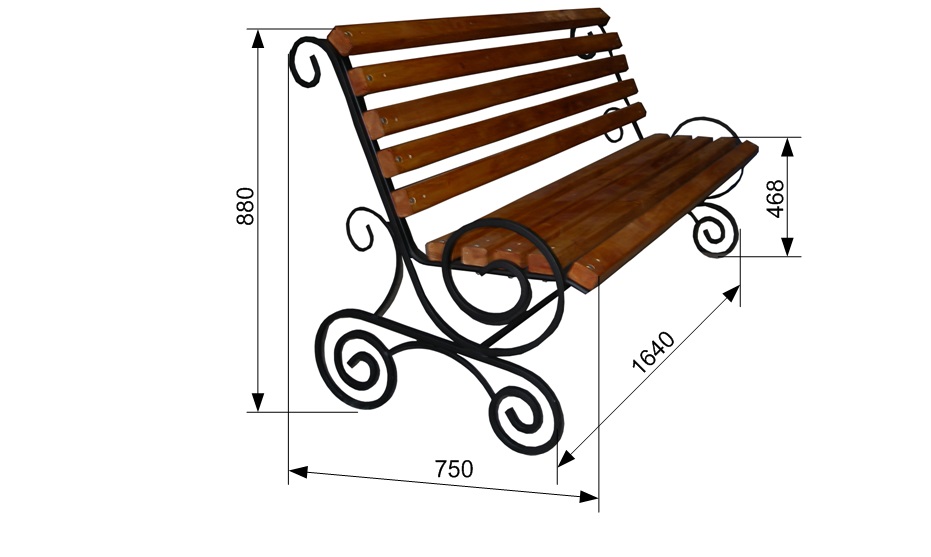 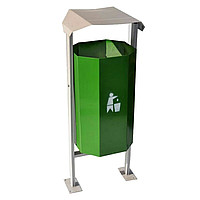 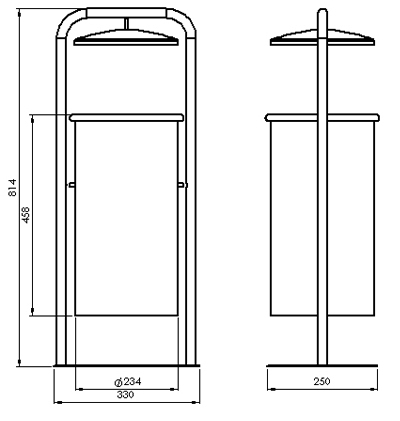 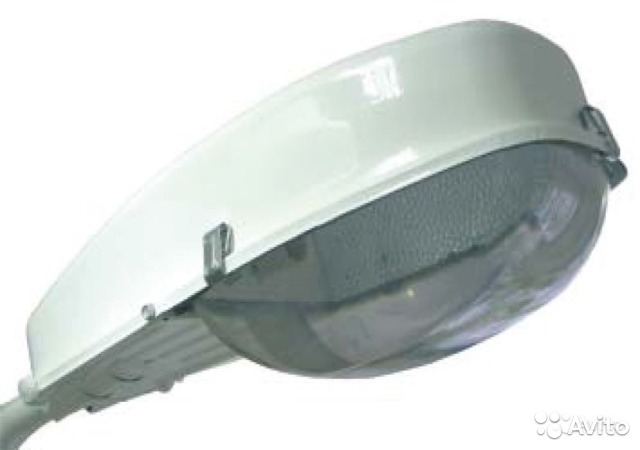 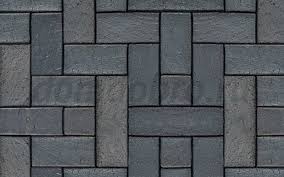 РАЗЪЯСНЕНИЕ О ПОРЯДКЕ ЗАПОЛНЕНИЯ ДОКУМЕНТА О ГОЛОСОВАНИИ Поставьте любые знаки (знак) в пустых квадратах (квадрате) справа от наименования проекта благоустройства общественной территории (общественных территорий) не более чем (______) проекта благоустройства общественных территорий, в пользу которых сделан выбор. Документ для голосования, в котором знаки проставлены более чем в (_____ ) квадратах, либо Документ для голосования, в котором знаки (знак) не проставлены чир одном из квадратов, или не позволяющий установить волеизъявление совавшего - считаются недействительными.РАЗЪЯСНЕНИЕ О ПОРЯДКЕ ЗАПОЛНЕНИЯ ДОКУМЕНТА О ГОЛОСОВАНИИ Поставьте любые знаки (знак) в пустых квадратах (квадрате) справа от наименования проекта благоустройства общественной территории (общественных территорий) не более чем (______) проекта благоустройства общественных территорий, в пользу которых сделан выбор. Документ для голосования, в котором знаки проставлены более чем в (_____ ) квадратах, либо Документ для голосования, в котором знаки (знак) не проставлены чир одном из квадратов, или не позволяющий установить волеизъявление совавшего - считаются недействительными.РАЗЪЯСНЕНИЕ О ПОРЯДКЕ ЗАПОЛНЕНИЯ ДОКУМЕНТА О ГОЛОСОВАНИИ Поставьте любые знаки (знак) в пустых квадратах (квадрате) справа от наименования проекта благоустройства общественной территории (общественных территорий) не более чем (______) проекта благоустройства общественных территорий, в пользу которых сделан выбор. Документ для голосования, в котором знаки проставлены более чем в (_____ ) квадратах, либо Документ для голосования, в котором знаки (знак) не проставлены чир одном из квадратов, или не позволяющий установить волеизъявление совавшего - считаются недействительными.НАИМЕНОВАНИЕ ПРОЕКТА БЛАГОУСТРОЙСТВА ОБЩЕСТВЕННОЙ ТЕРРИТОРИИКРАТКОЕ ОПИСАНИЕ ПРОЕКТА БЛАГОУСТРОЙСТВАОБЩЕСТВЕННОЙ ТЕРРИТОРИИНАИМЕНОВАНИЕ ПРОЕКТА БЛАГОУСТРОЙСТВА ОБЩЕСТВЕННОЙ ТЕРРИТОРИИКРАТКОЕ ОПИСАНИЕ ПРОЕКТА БЛАГОУСТРОЙСТВАОБЩЕСТВЕННОЙ ТЕРРИТОРИИ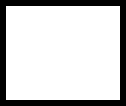 НАИМЕНОВАНИЕ ПРОЕКТА БЛАГОУСТРОЙСТВА ОБЩЕСТВЕННОЙ ТЕРРИТОРИИКРАТКОЕ ОПИСАНИЕ ПРОЕКТА БЛАГОУСТРОЙСТВАОБЩЕСТВЕННОЙ ТЕРРИТОРИИ